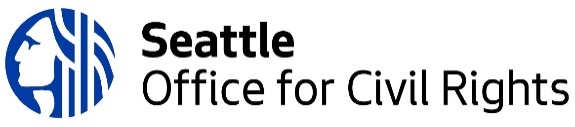 2023 Collective Network: Community Alternatives to Incarceration and PolicingRequest for Proposals* Complimentary Technical Assistance is available for Eligible Applicants. See details below.GUIDELINESI. IntroductionThe Seattle Office for Civil Rights (SOCR) is seeking proposals from organizations and coalitions to build community owned responses to domestic violence that supports alternatives to and addresses the harm created by the criminal legal system. SOCR has a budgeted amount of $1,000,000 in funds available in 2023 and intends to make awards to more than one agency. SOCR’s vision is a city of thriving and powerful communities that fosters shared healing and belonging. SOCR’s mission is to provide leadership in upholding civil rights and advance racial equity in the City of Seattle.The origin of this funding comes from the work of community advocating for investments in alternatives to incarceration. Most recently known is the work organized by Ending the Prison Industrial Complex (EPIC) and Budget for Justice (BFJ). In 2015, community-based organizations and coalitions, including Youth Undoing Institutional Racism (YUIR), EPIC, No New Youth Jail Campaign (NNYJ), The People’s Institute for Survival and Beyond (PISAB), and European Dissent, engaged in campaigns that supported a vision of a City free of incarceration. This included organized resistance against the building of a new King County youth jail. As a result of community organizing, on September 21, 2015, the Seattle City Council unanimously passed a resolution for zero use of detention for youth. The goal of this resolution is to make Seattle a city where detention or imprisonment is obsolete. To support community efforts and help make this resolution a meaningful reality, EPIC organized the City of Seattle to allocate $500,000 back to communities most targeted by the prison industrial complex and mass incarceration.In 2018, advocates with Budget for Justice (BFJ) called on the City to realign its criminal legal system funding priorities. As a result of this and other organizing efforts, the City Council added $1.08 million to SOCR’s 2020 budget (thus doubling the original EPIC investment) to fund community-based organizations in Seattle supporting alternatives to or addressing harm created by the criminal legal system.For the 2020 funding process, SOCR conducted a Collaborative Grantmaking (CGM) process to invest the $1,000,000 in the 2020 Collaborative Grantmaking: Community Alternatives to Incarceration and Policing RFP.  This was an adapted version of the Social Justice Fund’s primary model of grantmaking and was used by the organizing collective Ending the Prison Industrial Complex (EPIC). CGM allows for a democratic process to make funding decisions based on a collective shared analysis. The CGM participants were community members who developed the request for proposal (RFP), screened and rated the applications, and made all funding recommendations, including who to award, funding amounts, and contract duration. The 2021 investment strategy, 2021 Collective Network: Community Alternatives to Incarceration and Policing RFP,  focused on addressing the disparities experienced by Black transgender and gender nonconforming individuals and the broader Black community. Domestic violence (DV) is a pervasive social problem that impacts every member of our community. Despite several decades of public funding and policy efforts focused on domestic violence relief, DV remains one of the most prevalent forms of interpersonal harm and an insidious driver of preventative injury, housing insecurity, educational disruptions, chronic health problems, and premature death. National studies suggest that 1 in 3 women, transgender and nonbinary people, as well as 1 in 4 men, have experienced severe physical abuse by an intimate partner.  These numbers increase when including other forms of abuse such as stalking, manipulation, economic control, or reproductive coercion, and other forms of family or household violence, such as child, elder, or sibling abuse. Taken together, it can be assumed that most Seattle residents will directly experience or be close to someone experiencing DV in their lifetimes. The criminal legal system remains the main response to address domestic violence.  This fails to center survivors and holistically repair damages within a community. In July 2022, the Seattle Office of Civil Rights initiated the Community Responses to Domestic Violence (CRDV) workgroup in collaboration with the Accountable Communities Consortium. The CRDV workgroup issued a report in April 2023, Transformation Is Possible, focusing on a community based response to domestic violence without the involvement of the criminal legal system. The 2023 Collective Network: Community Alternatives to Incarceration and Policing RFP strongly encourages projects and programs that develop community response models to ensure that approaches centers the most systemically impacted survivors, builds from holistic models involving all members of an impacted community including persons being abusive, designed to be community owned, and does not incorporate the criminal legal system. The 2023 RFP seeks to fund applications articulating a firm understanding of the need to build community resources, outside of the criminal legal system, that address issues of domestic violence and are available to survivors, their loved ones, and those who are engaging in abusive or controlling behaviors. Additionally, applications should demonstrate a firm understanding of how larger systemic inequalities complicate and exacerbate communities impacted by DV.Up to $1,000,000 is available for the program period of January 2024 until December 31, 2025 (subject to change). SOCR intends to fund two to four applications. Initial awards will be made for the period of April 2024 (tentatively) through December 31, 2025. SOCR intends the project to be multi-year and limited to funding availability. Subsequent funding (2025) is subject to available funds from Council.If you have any questions about the 2023 Collective Network: Community Alternatives to Incarceration and Policing RFP, please contact the Project Manager: mano, Emanuel.dasilva@seattle.gov  (206) 450-3577.Please note: RFI materials and updates are available on SOCR’s Funding Opportunities webpage. SOCR will not provide individual notice of changes, and applicants are responsible for regularly checking the webpage for technical assistance information as well as any updates, clarifications, or amendments.II. TimelineIII. Eligibility RequirementsAnyone who meets the following minimum eligibility requirements may apply. This includes, but is not limited to, community-based organizations, coalitions, and/or grassroots organizations. Applicant must follow non-discrimination and equal opportunity provisions mandated by federal, state, and city laws. Applicants that are incorporated must be in good standing and meet all licensing requirements applicable to its organization, e.g., Washington State Business License (UBI#), Seattle Business License, 501I(3). If your organization is not incorporated, you can still apply with a fiscal sponsor that is incorporated. See more information about grant agreements and fiscal sponsors under the Application Section I below.Applicants or the fiscal sponsor must have a Federal Tax ID number/employer identification number (EIN) to facilitate payments from the City of Seattle to the organization/coalition. IV. Investment Background and Proposal RequirementsInvestment Background Domestic Violence (DV) fundamentally disrupts the lives and life chances of survivors and their community. DV has significant consequences on communities and public welfare systems. This includes the direct costs of services for survivors, including emergency shelter, advocacy, health care, and legal services, and indirect costs to health and human services systems due to its long-term impact. CRDV workgroup members described how existing public funding grossly underestimates the true costs of domestic violence. Many survivors turn to friends and family to meet their basic needs, and many DV advocacy organizations rely on philanthropic and charitable donations to maintain operations. The costs of domestic violence to the public also include expenditures for criminal legal interventions such as emergency police response, enforcing civil protection orders, prosecution, courts, probation, and corrections. A comprehensive analysis of Seattle’s DV-related expenditures on criminal legal interventions is not currently available. However, the Washington Association of Sheriffs and Police Chiefs estimated that nearly half of the state’s law enforcement responses to “crimes against persons” in 2021 were DV related. In 2022, more than half of assault charges referred from law enforcement to Seattle’s City Attorney’s office were domestic violence-related, and DV accounted for nearly one-third of all charges referred. Given the size of the city’s public safety budget relative to its DV-related human service commitments, the criminal legal system represents the city’s single largest investment in domestic violence response. . It is essential we focus this investment strategy on programs that first address the most impacted to ensuring approaches that could be scaled up.Investment Strategy and Scope of WorkInvestment Strategy This RFP will be used to fund holistic community-owned programs and strategies centering the most systemically impacted survivors without involving the criminal legal system. The CRDV workgroup report calls for building the capacity of community resources outside of the criminal legal system that are available to survivors, their families and loved ones, and those who are engaging in abusive or controlling behaviors long before crisis situations arise. Community responses to domestic violence are focused on the well-being, self-determination, and safety of survivors and uphold the dignity and potential for transformation of those who are engaging in DV, understanding that many times they are also survivors of violence themselves. Community responses to domestic violence require well-resourced organizational infrastructures to support individuals, families, and communities engaged in processes that promote lasting change. We envision the funding will support and protect community-ownership over responses to domestic violence which include: survivor self-determination, consent to participate, relations of trust, honoring confidentiality, and cultural alignment.  “DV criminal legal interventions are rooted in criminological theories of deterrence, retribution, and corrections. A primary flaw of the criminological understanding of abuse is that it misidentifies its root cause as individual anti-social behavior. But DV is widespread and frequently socially sanctioned behavior; it manifests in the context of unequal relations of social power. Further, most instances of DV never come to the attention of law enforcement and the current practice of highly selective prosecution undermines a potential deterrent effect. Moreover, DV arrests tend to follow existing patterns of racial criminalization where living in a highly policed neighborhood is a strong predictor of arrest probability. In the City of Seattle, where an estimated 7% of the population is Black, the City Attorney’s most recent Criminal Division report indicates that approximately 40% of the referrals for DV-related offenses involved Black suspects.”  - Transformation Is Possible CRDV Workgroup ReportScope of WorkThe selected organizations/coalitions will work to build or continue to build community-owned responses to domestic violence centering systemically impacted survivors.  Applicants should provide applications that address building holistic community responses to domestic violence. Applications can address:A program model that holistically addresses the systemic impacts of domestic violence centering survivors and their community including the person being abusive and excluding the criminal legal system; ORA pilot program that focuses on independent development, implementation, and evaluation for community responses to domestic violence.Priority Population and Focus PopulationPriority populations are identified as a group (or groups) comprising a specific demographic (seniors, youth, families, etc.) or having a specific issue in common (homelessness, mental health, violence involved, etc.). Priority populations for this RFP investment opportunity include: Individuals most impacted or harmed by the criminal legal system; andyouth and young adults.Focus populations are identified as specific racial or ethnic groups within the priority population and with data showing the highest disparities of impact or harm in the area the investment is intended to address.Given the data provided, focus population(s) for this investment opportunity include but are not limited to:Black and Indigenous communities, and other communities of color; Lesbian, gay, bisexual, Transgender, and queer communities; andImmigrant and refugee communities.Applicants should demonstrate an intention and plan to serve the priority population while addressing the disparities experienced by the focus population. Applications clearly describing a plan to address significant needs among other populations will also be considered.Priority ApplicantsWe encourage joint applications and collaboration between organizations/coalitions. We are prioritizing applications from organizations/coalitions that will show:They are led by survivors of domestic violence and practiced in communities who have been systemically harmed by criminal legal responses to domestic violence; They are led by individuals impacted by the criminal legal system;A strong connection to the priority population; A strong connection to the focus population;A commitment to building power in the community and/or supporting healing from the impact of oppression;A commitment to address internalized oppression and affirming all identities and values ending all forms of oppression, which include racism, ableism, homophobia, transphobia, and misogyny;Sustained accountable relationships with individuals most impacted by criminal legal system responses to domestic violence; Sustained accountable relationships with organizations/coalitions supporting individuals most impacted by the criminal legal system and engaged in movement building; and Sustained and continued commitment to work in collaboration with other organizations/coalitions led by Black, Indigenous, and other communities of color; uplifting queer and transgender leadership; and, incorporating the experiences of immigrant and refugee communities to build a strong collective network.OutcomesThe desired contract outcomes are achieving safety, health, healing, and support for community members and families who have been impacted by DV, while addressing disproportionate impacts of the criminal legal system on targeted communities.The outcomes will focus on the four main components of the RFP: (1) community member’s self-report of feeling safer and having their holistic needs addressed (2) develop a community owned response to domestic violence outside of the criminal legal system (3) a program model that holistically addresses the systemic impacts of domestic violence centering survivors while involving their community including the person being abusive without the inclusion of the criminal legal system; and (4) develop a pilot program that focuses on independent development, implementation, and evaluation for community owned responses to domestic violence. SOCR will work with the awarded organizations/coalitions to develop the outcomes for the contract and reporting expectations. V. GlossaryCriminal legal system: All the formal institutions of the criminal legal system and immigration system. This includes police, immigration officers, courts, judges, prosecutors, jails, prisons, and detention centers. Our definition is built from an analysis of the prison industrial complex, which describes the overlapping interests of government and industry in the use of surveillance, policing, and imprisonment as solutions to economic, social, and political problems.BIPOC: Black, Indigenous, and people of color. A term for non-white racial groups.BIPOC-Led: A BIPOC led-organization satisfies the majority of criteria listed below:ED or CEO is BIPOC;Board of directors is 50% or greater BIPOC; andMission statement centers BIPOC communities and evidence of programs serving majority BIPOC communities.Internalized Oppression: The attitudes, beliefs, and behaviors people carry about themselves and each other based on lies, stereotypes, and dominant ideologies. It is the result of a multi-generational dehumanizing process of empowerment or disempowerment based on messages all people who live in a hierarchically constructed society receive from systems and institutions as to their value. For instance, people of color are impacted by Internalized Racial Inferiority. White people are impacted by Internalized Racial Superiority. Anti-Blackness: The personal, cultural, social, legal, and structural attacks on Black people. This term is more specific than the term racism because it focuses on Black people alone rather than all people of color.Capacity Building: Capacity building is whatever is needed to bring an organization to the next level of operational, programmatic, financial, or organizational maturity, so it may more effectively and efficiently advance its mission into the future. In this context, capacity building for a network requires building and sustaining relationships with individuals and families impacted by the criminal legal system. As mentioned above, examples of capacity building include, but are not limited to, meals, teach-ins, healing practices, basic needs, community connection, workshops, trainings, listening sessions, and leadership development for organizers and families. Movement Building: Efforts to create strong, engaged communities that can share responsibility for a social problem. It includes being led by those most impacted by oppression and means working on a collective process to have shared vision, strategy, and action across different areas. Accountable Relationships: Accountability refers to creating processes and systems that are designed to help individuals and groups hold responsibility for their decisions and actions, and for whether the work being done reflects and embodies racial justice principles. Accountability in racial equity work is about consistently checking the work against a set of questions, such as: How is the issue being defined? Who is defining it? Who chose the people and groups being relied on for the answers to these questions? Who else can answer these questions to guide the work?Transmisogyny: Discrimination or prejudice against those who may identify as women of trans experience, trans-femmes, assigned male at birth, and non-binary people.Community-owned: Refers here to non-governmental groups who maintain responsibility and autonomy for decision-making including budget authority, governance, project structure, program delivery, protection of data, and evaluation. Domestic violence: Refers here to a pattern of asserting power and control in a relationship in a way that limits the other person’s agency and safety. Survivor of domestic violence: a person whose agency and safety is compromised by a pattern of power and control. Person being abusive: a person asserting a pattern of power and control.Victim/Survivor defendant: refers to a survivor of domestic violence who is criminally charged.
2023 Collective Network: Community Alternatives to Incarceration and PolicingRequest for ProposalAPPLICATION I. Submission Instructions & DeadlineApplication packets are due by 11:59 p.m. on January 12, 2024. Please submit all applications via email to emanuel.dasilva@seattle.gov. Any application materials submitted after the due date and time will not be considered. Joint applications and collaboration between organizations/coalitions are encouraged. To submit questions, email emanuel.dasilva@seattle.gov with “Question: 2023 Collective Network RFP” in the subject line. All questions and answers will be published on SOCR’s  website.*Technical AssistanceCommunity-based technical assistance is available to applicants with an operating budget of $2 million or less in the fiscal year prior to applying. Technical assistance may include help to frame your approach and application, and assistance with budgeting, reviewing application drafts, and submission of final proposals.   Contact information for technical assistance providers will be posted on SOCR’s website. To ensure support, be sure to request technical assistance by December 15, 2023.Selection Process SOCR plans to award two to four applications. A rating panel of community members will review, rate, and make final award recommendations. We will consider references as a part of the review process. If helpful to the review process, the rating panelists may conduct interviews with final candidates. The SOCR Director (the “Director”), Derrick Wheeler-Smith, will make the final award decisions based on the rating panel’s recommendations. Following the Director’s award decision, SOCR will notify all applicants of the selected applications. SOCR shall proceed to issue a written grant agreement to the selected applicants. The City reserves the right to: make amendments to this RFP; reject any and all applications; award no funds; award some, but not all, of the funds; terminate the process at any point prior to executing the grant agreement; and to waive immaterial defects or inconsistencies in any application.All applications must be prepared at the applicant’s expense. Applicants are responsible for the completeness of their applications and for any errors or omissions in the application.Before entering a grant agreement, applicants must meet any licensing requirements that apply to their proposed activities. Companies must license, report, and pay revenue taxes for the Washington State Business License (UBI#) and Seattle Business License, if they are legally required to hold such a license. This requirement may be met by a fiscal sponsor.If any applicant disagrees with an award decision, the applicant must notify mano (contact information above) in writing stating the reason the applicant disputes the decision. The matter shall be referred to the Director for review and decision. The Director may seek input from the Rating Panel or verify information from any source provided in the application materials to make a decision. The Director will provide a written statement regarding the applicant’s dispute and the Director’s decision shall be final. Grant Agreement, Fiscal SponsorsThe City shall not be obligated to provide any funding until when and if both the City and applicant have signed a mutually acceptable written grant agreement. While the City encourages joint applications and collaborations, the grant agreement will be with one agency and the funding will be disbursed through that agency. As a result, coalitions or joint applicants are encouraged to designate a lead agency or group for purposes of the contract.Before grant agreement signature, coalitions or applicants using a fiscal sponsor must submit a signed agreement that is between the coalition members or the applicant and its fiscal sponsor. The agreement should outline the mutual roles and responsibilities of the parties. If the applicant is using a fiscal sponsor, the agreement should also outline any administrative fees and payments to the fiscal sponsor.Before entering a grant agreement, applicants must meet any licensing requirements that apply to their proposed activities. Companies must license, report, and pay revenue taxes for the Washington State Business License (UBI#) and Seattle Business License, if they are legally required to hold such a license. This requirement may be met by a fiscal sponsor.Public Records ActThe City of Seattle is subject to Washington State Public Records Act (the “Act”). Under the Act, documents and records received by the City of Seattle, including materials submitted in response to this RFP, are considered public records. The Act requires that public records must be promptly disclosed by the City upon request unless there is a specific exemption that applies. II. Proposal Narrative & Rating CriteriaThe 2023 Collective Network: Community Alternatives to Incarceration and Policing RFP application consists of the following sections and questions. Applicants should write a narrative response to sections A – D. Ensure each response fully responds to the prompt. Please try to stay within 5 pages when answering the Narrative Questions. SOCR and the Rating Panel members reserve the right not to review or consider any pages that exceed the limit, as SOCR and the Rating Panel determine, in their sole discretion. The requested attachments are not included in this limit. List of Attachments: Attachment 1:	Application Cover SheetAttachment 2:	Application Timeline Attachment 3:	Projected Application Budget Narrative Questions 										  Attachment 12023 Collective Network: Community Alternatives to Incarceration and PolicingRequest for ProposalApplication Cover Sheet Attachment 22023 Collective Network: Community Alternatives to Incarceration and PolicingRequest for ProposalProposal Timeline Event:Date/Time:RFP Posted and ReleasedDecember 1, 2023 Pre-recorded information session becomes availableDecember 6, 2023Application DeadlineJanuary 12, 2024 at 11:59 p.m., PSTConduct virtual interviews, as applicableJanuary 23, 2024 – January 25, 2024Planned Award Notification February 2024 Contract Start DateMay 2024ORGANIZATION/COALITION OVErVIEW (15 points)Describe your organization’s mission, history, and major accomplishments and how it centers the Priority and Focus Populations.How does your organization/coalition embody the funding vision and principles and meet some of the Priority Applicant criteria?How is your organization accountable to the communities most impacted by the criminal legal system as described above? Please describe your leadership body and explain how communities most impacted by the criminal legal system are involved in your organization/coalition’s leadership body. Application may provide links to websites. The website links are not included in the five-page narrative limit. Rating Criteria – A strong application meets all the criteria listed below.Effectively describes a mission, history, and major accomplishments and how it centers the Priority and Focus Populations. (5 points)Describes a commitment to the funding vision and principles and meets the Priority Applicant criteria. (5 points) Describes the ways the organization is accountable to communities most impacted by the criminal legal system. (5 points) RACE and SOCIAL Justice (20 points)How does your organization work to rebuild communities to address the impact of systemic racism in the criminal legal system? How does the work described in this application address the disproportionate harm resulting from criminalization of people’s lives based on focus population? How does the organization work directly with survivors of domestic violence and their broader community in the focus population?Rating Criteria – A strong application meets all the criteria listed below.Effectively describes ways the applicant works to rebuild communities to address the impact of systemic racism in the criminal legal system. (4 points)Effectively describes a connection between the proposed model and disproportionate criminalization of the focus population, along with the priority population. (8 points)Effectively demonstrates the prioritization of focus population. (8 points)Investment strategy (25 points)Describe how your organization works to center survivors and ensure a safer and more sustainable environment for the focus population.Describe approaches to ensure community-ownership.How will you use these funds to build accountable relationships within impacted communities?Please provide contact information for at least two references of BIPOC-led organizations/coalitions you collaborate with and can describe your work or vision for this application.  Rating Criteria – A strong application meets all the criteria listed below.Effectively describes how the applicant’s work centers survivors and ensures a safer and more sustainable environment within the focus population. (10 points)Effectively describes ways the applicant builds community ownership. (5 points)Effectively describes ways the applicant builds accountable relationships within impacted communities. (5 points)References provide positive feedback of applicant and effectively describes applicant’s ability to sustain accountable relationships. (5 points)SCOPe of work (30 points)What are your overall goals, objectives, and/or strategies for building this collective network? Consider the focus population in your response.How will your organization/coalition build capacity and leadership within your organization and among the focus population?How will your organization collect feedback directly from focus populations on any changes or healing resulting from your program.The collective network explores harms created by the criminal legal system responses to domestic violence. Please describe at least one strategy the applicant will explore to either address:A program model that holistically addresses the systemic impacts of domestic violence centering survivors and their community including the person being abusive and excluding the criminal legal system; ORTo develop a pilot program that focuses on independent development, implementation, and evaluation for community responses to domestic violence.Please provide an application timeline over the next five quarters. If this is a new program, please allow time for a planning period. (Please see attachment 2 for the application timeline template.)Rating Criteria – A strong application meets all the criteria listed below.Effectively describes overall goals, objectives, and/or strategies for building this collective network that centers the focus population. (10 points)Effectively describes ways the application will work to build capacity and leadership within the organization and among the focus population. (5 points)Effectively describes how the organization will get feedback directly from community participants. (5 points)Effectively describes one strategy the applicant will develop program model that holistically addresses the systemic impacts of domestic violence centering survivors and their community including the person being abusive and excluding the criminal legal system OR develop a pilot program that focuses on independent development, implementation, and evaluation for community responses to domestic violence. (5 points)Effectively describes an application timeline listing collaborations with other organization/coalitions; and effectively describes general goals that build a collective network such as developing accountable relationships and addressing internalized oppression. (5 points) Budget (10 points)Outline your proposed budget, and describe how your application will be implemented within the grant period.
Rating Criteria – A strong application meets all the criteria listed below.The budget is specific and reasonable, and all items strongly align with the application. (10 points)Total = 100 points  1.  Applicant:  1.  Applicant:  1.  Applicant:  1.  Applicant:2.  Primary Contact:Name:Title: Address:Email:Phone #:3.  Organization: TypeNon-Profit	For Profitor Profitor Profitor ProfitPublic AgencyPublic AgencyPublic AgencyIndividual	Other (Specify):Individual	Other (Specify):Individual	Other (Specify):4.  Federal Tax ID or EIN:4.  Federal Tax ID or EIN:5. DUNS Number (if applicable):5. DUNS Number (if applicable):6.  WA Business License Number:6.  WA Business License Number:6.  WA Business License Number:6.  WA Business License Number:6.  WA Business License Number:7.  Proposal Name:7.  Proposal Name:7.  Proposal Name:7.  Proposal Name:7.  Proposal Name:8.  Funding Amount Requested: 8.  Funding Amount Requested: 8.  Funding Amount Requested: 8.  Funding Amount Requested: 8.  Funding Amount Requested: Authorized physical signature of applicant agency:Authorized physical signature of applicant agency:Authorized physical signature of applicant agency:Authorized physical signature of applicant agency:Authorized physical signature of applicant agency:Authorized physical signature of applicant agency:Authorized physical signature of applicant agency:Authorized physical signature of applicant agency:Authorized physical signature of applicant agency:Authorized physical signature of applicant agency:Authorized physical signature of applicant agency:To the best of my knowledge and belief, all information in this application is true and correct. The document has been duly authorized by the governing body of the applicant who will comply with all contractual obligations if the applicant is awarded funding.To the best of my knowledge and belief, all information in this application is true and correct. The document has been duly authorized by the governing body of the applicant who will comply with all contractual obligations if the applicant is awarded funding.To the best of my knowledge and belief, all information in this application is true and correct. The document has been duly authorized by the governing body of the applicant who will comply with all contractual obligations if the applicant is awarded funding.To the best of my knowledge and belief, all information in this application is true and correct. The document has been duly authorized by the governing body of the applicant who will comply with all contractual obligations if the applicant is awarded funding.To the best of my knowledge and belief, all information in this application is true and correct. The document has been duly authorized by the governing body of the applicant who will comply with all contractual obligations if the applicant is awarded funding.To the best of my knowledge and belief, all information in this application is true and correct. The document has been duly authorized by the governing body of the applicant who will comply with all contractual obligations if the applicant is awarded funding.To the best of my knowledge and belief, all information in this application is true and correct. The document has been duly authorized by the governing body of the applicant who will comply with all contractual obligations if the applicant is awarded funding.To the best of my knowledge and belief, all information in this application is true and correct. The document has been duly authorized by the governing body of the applicant who will comply with all contractual obligations if the applicant is awarded funding.To the best of my knowledge and belief, all information in this application is true and correct. The document has been duly authorized by the governing body of the applicant who will comply with all contractual obligations if the applicant is awarded funding.To the best of my knowledge and belief, all information in this application is true and correct. The document has been duly authorized by the governing body of the applicant who will comply with all contractual obligations if the applicant is awarded funding.To the best of my knowledge and belief, all information in this application is true and correct. The document has been duly authorized by the governing body of the applicant who will comply with all contractual obligations if the applicant is awarded funding.Name and Title of Authorized Representative:Name and Title of Authorized Representative:Name and Title of Authorized Representative:Name and Title of Authorized Representative:Name and Title of Authorized Representative:Name and Title of Authorized Representative:Name and Title of Authorized Representative:Name and Title of Authorized Representative:Name and Title of Authorized Representative:Name and Title of Authorized Representative:Name and Title of Authorized Representative:Signature of Authorized Representative:Signature of Authorized Representative:Signature of Authorized Representative:Signature of Authorized Representative:Signature of Authorized Representative:Signature of Authorized Representative:Date:Date:Date:Date:Date RangeActivitiesGoals/ObjectivesEXAMPLEQ1January 2024 – March 2024Hold monthly mealsHost 1 Teach-in 2 new partnerships with BIPOC coalitionsStrengthen relationshipsBuild capacity for collective network Build new relationships Q1Q2Q3Q4